Scenariusz zajęć dydaktycznych dla dzieci 5- letnichOpracowanie :  Nauczyciel wychowania przedszkolnego SPP w WolanowieTemat: Szanujemy las.CELE OGÓLNE (dziecko):- wzmacnia więzi rodzinne, - wypowiadają  się na temat treści opowiadania,- rozwijają aktywność twórczą poprzez ekspresję słowną i ruchową,- integruje się poprzez działanie i wspólną zabawę.CELE OPERACYJNE (dziecko): - uważnie słuchają opowiadania i udziela odpowiedzi na pytania dotyczące jego treści,-potrafią zachować bezpieczeństwo w czasie zabaw,- współpracują z rodzicami,- cieszą się z efektu swojej pracy,- w czasie zabaw ruchowych słuchają  poleceń rodzica i dokładnie je wykonują.FORMA:   indywidualna, w parach.ŚRODKI DYDAKTYCZNE: chusteczka lub wstążka, opowiadanie , podkład muzyczny.  Przebieg zajęć:Zagadka.
W nim rosną drzewa,
w nim ptaki śpiewają.
W nim małe i duże
zwierzęta mieszkają (las).Przedstawienie rysunku lasu, oraz jego mieszkańców. (Załącznik 1)Rozmowa rodzica z dzieckiem na temat lasu . (Załącznik 2)
„Jak należy zachować w lesie?”
- nie można hałasować
- nie wolno rozpalać ogniska
- nie wolno płoszyć zwierząt, ptaków
-nie wolno niszczyć mrowisk
- nie można łamać gałęzi drzew, krzewów
- nie wolno śmiecić ( butelki ze szkła mogą być przyczyną pożaru)

A co można robić w lesie?

-spacerować
-zbierać owoce leśne i grzyby- obserwować zwierzęta itp.Wysłuchanie opowiadania czytanego przez rodzica „Stary las” .Podczas opowiadania w tle słychać odgłosy lasu – link: https://www.youtube.com/watch?v=cXDrSQJfMqoPosłuchajcie, jakie tajemnice kryje stary las, zamknijcie oczy i poczujcie, jakbyście byli teraz w lesie, spróbujcie zapamiętać jak najwięcej, zwłaszcza jakie zwierzęta występowały w tym opowiadaniu: 
"Był sobie stary las. Taki las, w którym rosną potężne drzewa pamiętające bardzo dawne czasy. Las, w którym w nocy latają i pohukują sowy, zimą wyją wilki. Rósł w lesie wspaniały, stary dąb, który miał potężne konary. W całym lesie znane były wszystkim pyszne, dębowe żołędzie. Przybiegł dzik do dębu - Chrum! Chrum!... - żołędzie łyka. Rzekł mu dąb: - Pójdź, dziczku, do mojego kuzyna - buka, tam możesz bukowych orzeszków poszukać. Przydreptał borsuk, też chrupie żołędzie. Przyleciała wiewióreczka i mówi: 
* Grzybki na sęczkach drzew już posuszyłam. Teraz biorę na zapas trochę żołędzi i do dziupli zaniosę. Przyfrunęła sójka. Złapała żołędzie, chowa pod mchem..." Rozmowa dziecka i rodzica  na temat fragmentu opowiadania. Zabawa ruchowa rozwijająca szybką reakcję na sygnał „Wiewiórki”.Dziecko udaje wiewiórkę swobodnie porusza się po pokoju na sygnał rodzica ucieka do dziupli.Zabawa „Domowy tor przeszkód” – dziecko z pomocą rodzica układa tor przeszkód, który następnie musi pokonać. Wykorzystujemy rzeczy, które możemy znaleźć w domu.„Taniec drzew” - improwizacja muzyczno - ruchowa.
Dzieci poruszają się w rytm muzyki, porusza kolorową wstążką lub chusteczką .Piosenka o lesie:  https://www.youtube.com/watch?v=XgSgOPHSGH4Przyjaciel przyrody - Zaprojektowanie własnej odznaki „ Przyjaciel Przyrody”                     z dowolnego materiału na kartce formatu A4. Ewaluacja.  Rozmowa rodzica z dzieckiem na temat  przeprowadzonych aktywności.  Co dziecku się podobało? Załącznik 1. 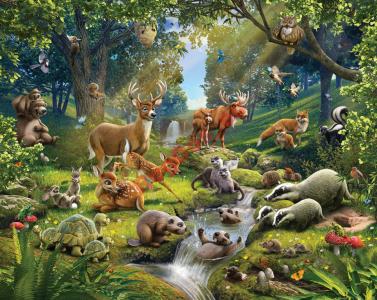 Zaącznik 2.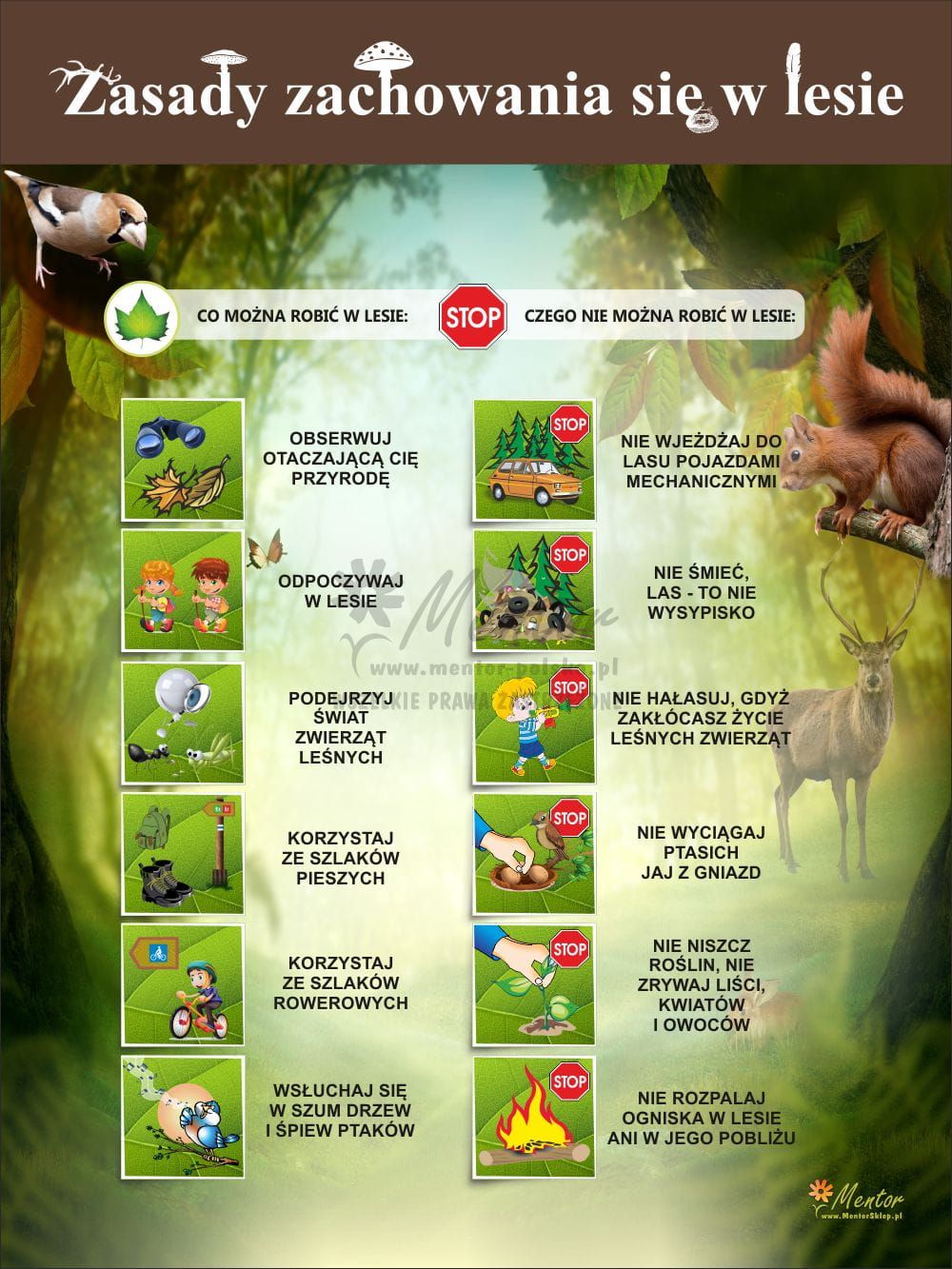 